Anlage: BK_Sek1_Doku_Raum_Architektur_56 - Abenteuerlabyrinth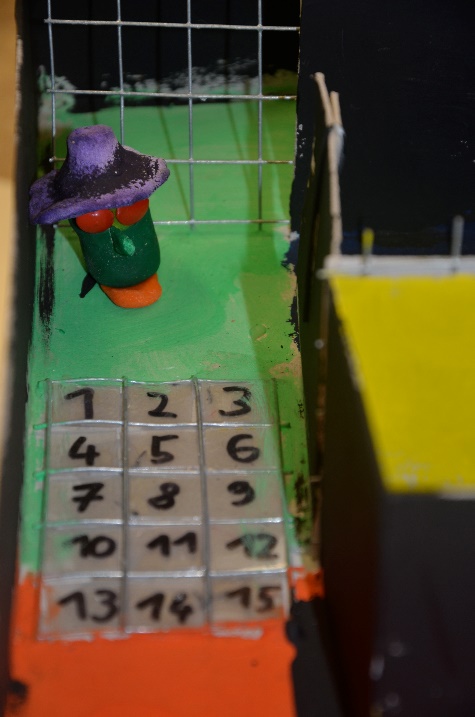 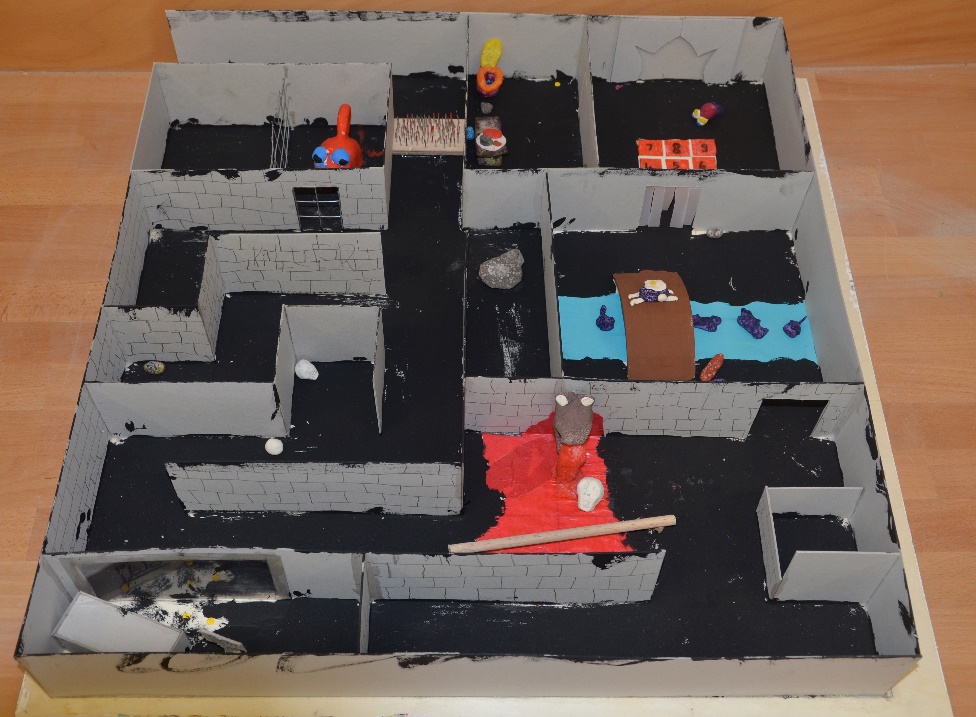 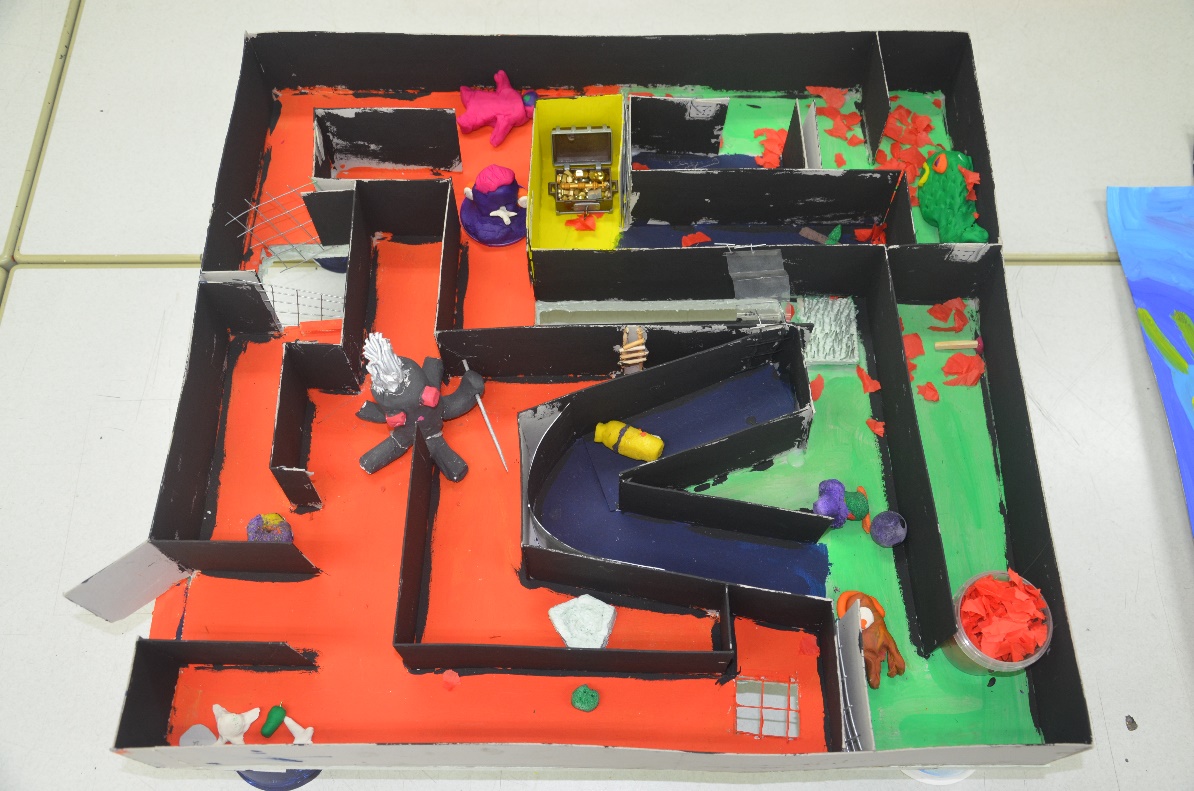 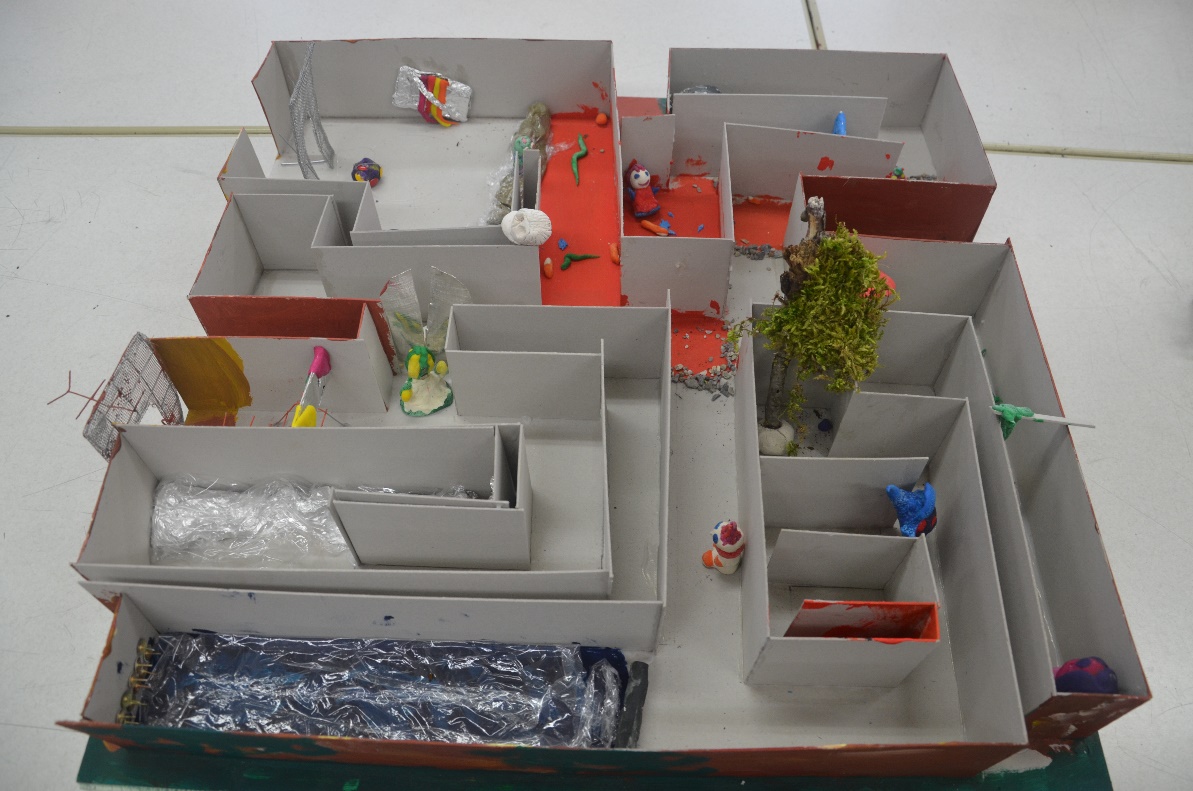 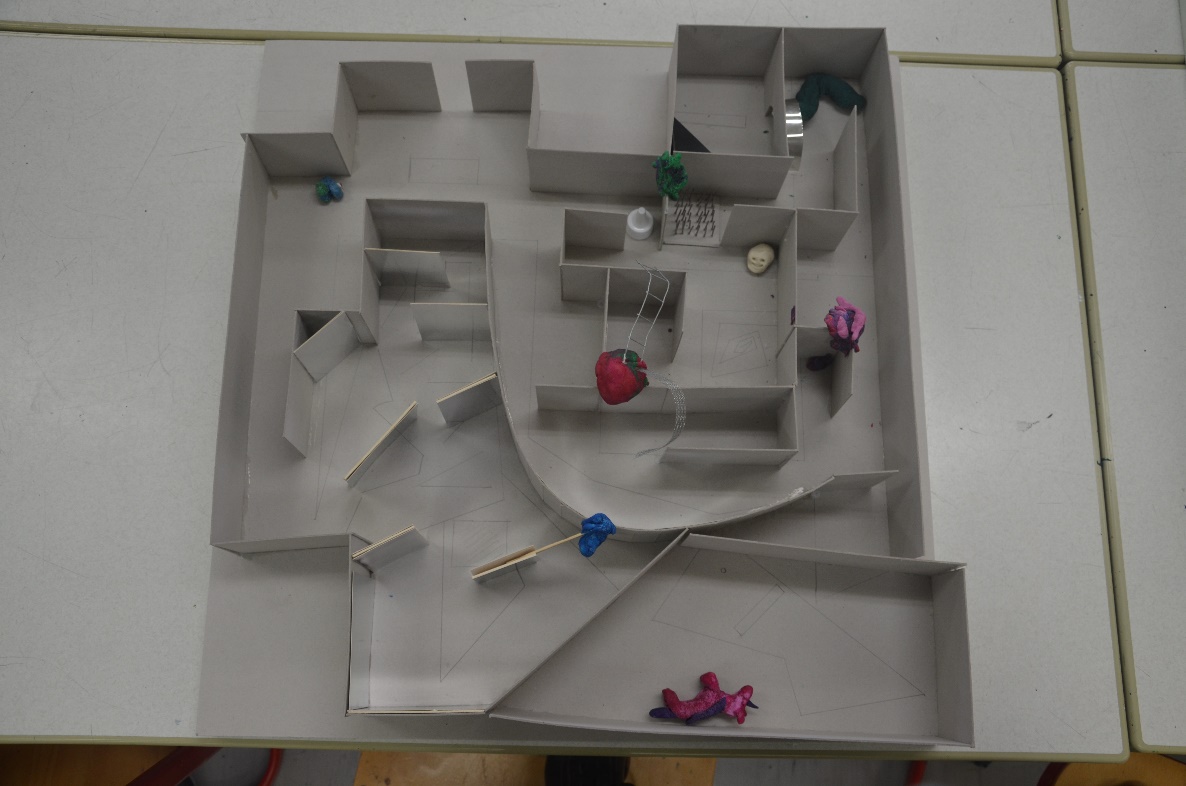 Bildquelle: ZP Sek1 BK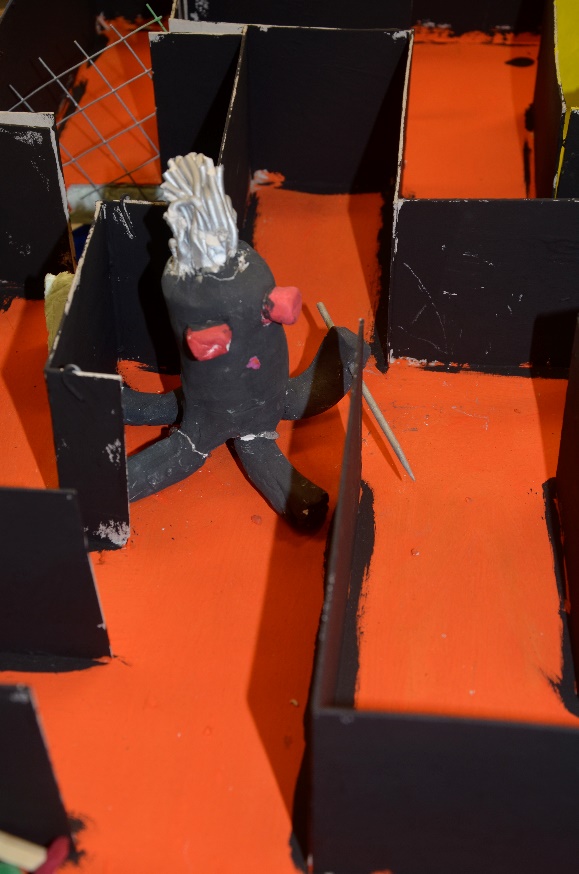 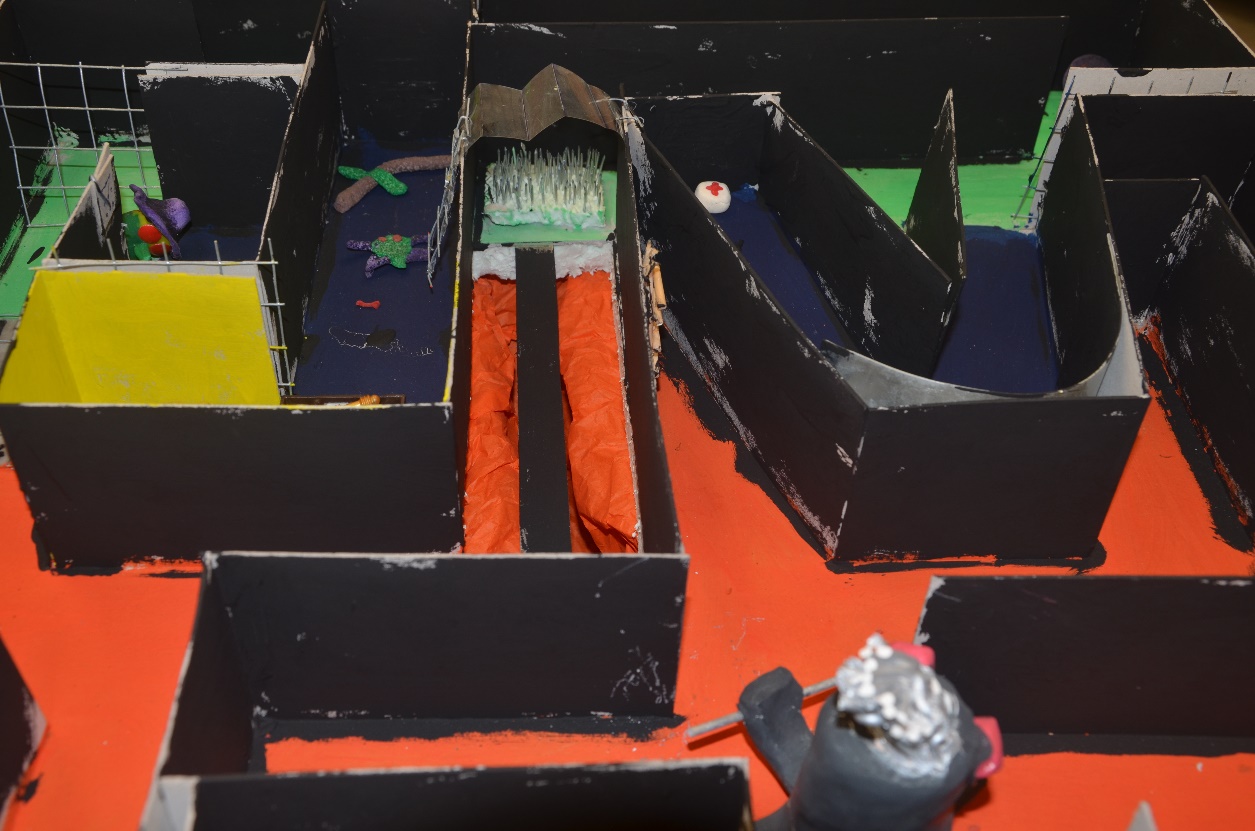 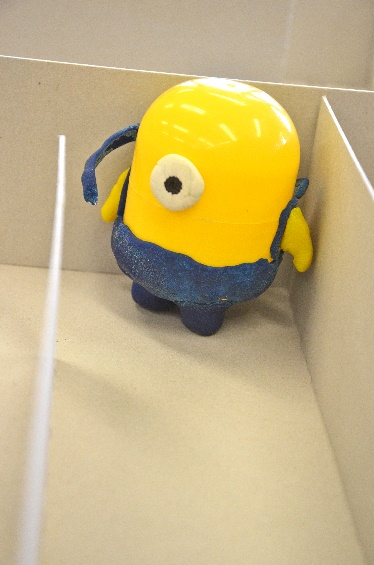 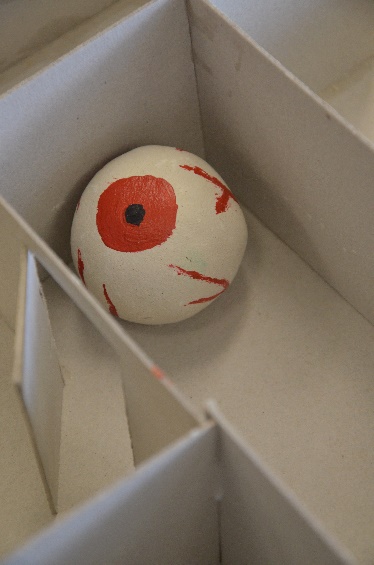 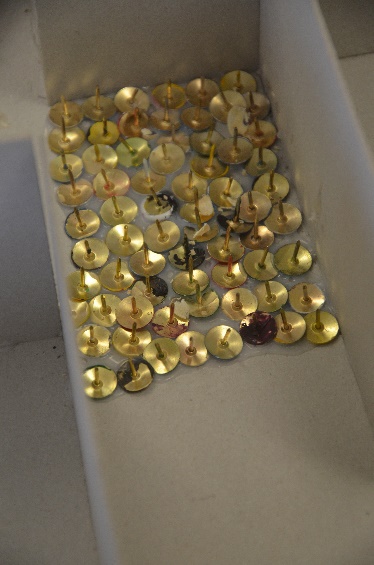 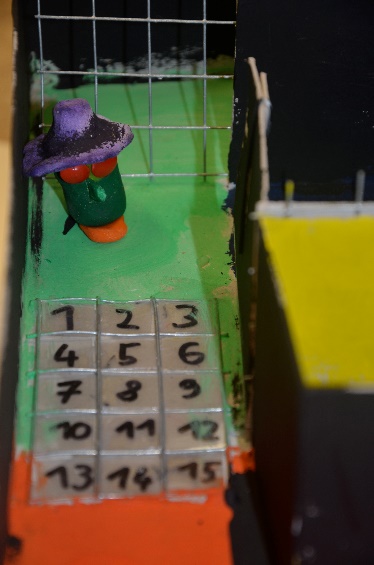 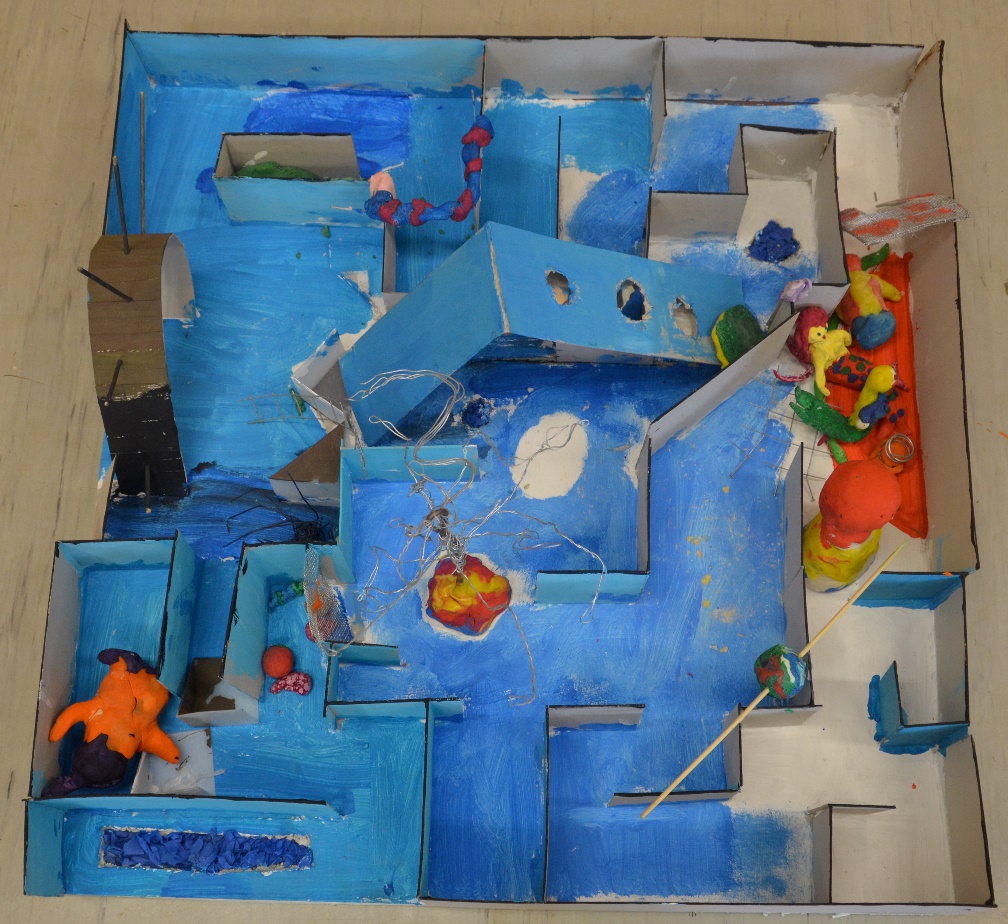 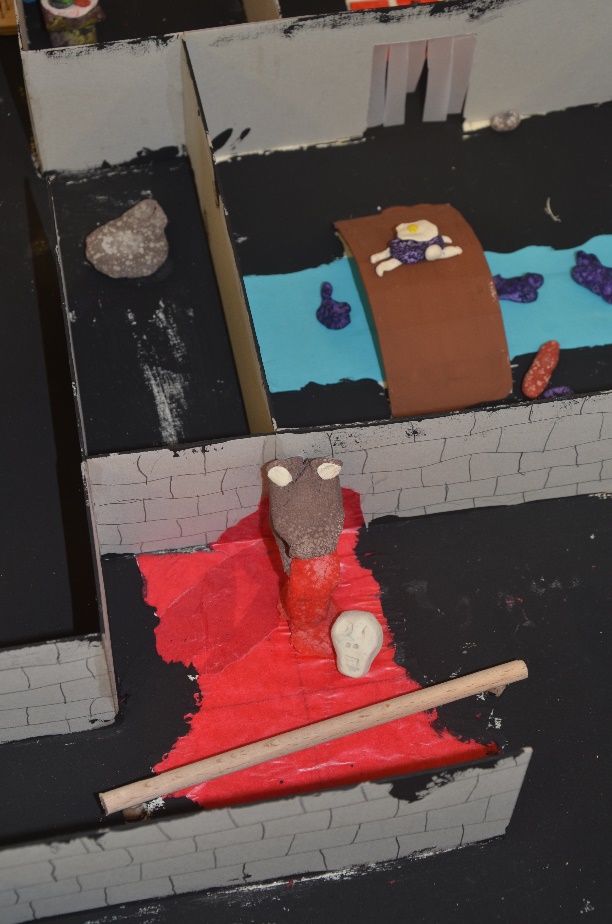 